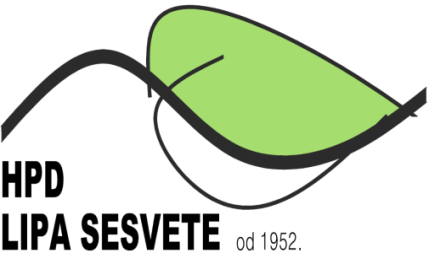 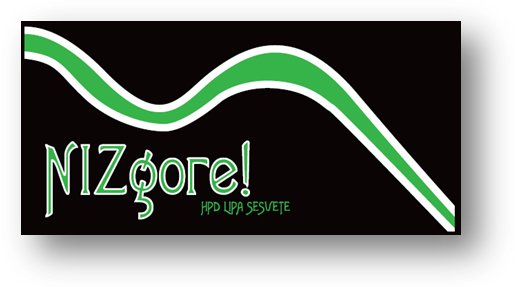   			            	NIZgore! UP    								 Nekamo iz Zagreba, gore u planine!    								 sekcija za lutanje s planinama pri HPD     								 LIPA SESVETEUČKA - SISOL               02. 12. 2023.Učka – vrh SisolKT HPO 10.7., 835 m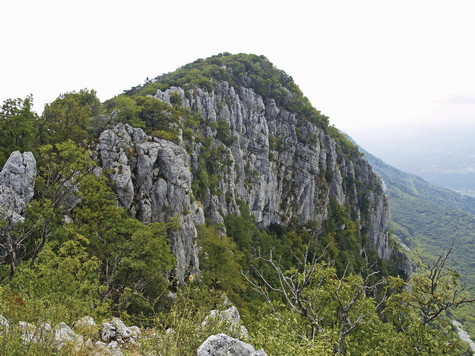 Sisol, naziv za manju uzvisinu koja je dio planinskog masiva Učke. Smješten je na južnim padinama Učke, gdje se krajnji obronci spuštaju postupno u Plominski zaljev.Tim južnim a pogotovo na njegovim istočnim i zapadnim padinama, mnogobrojni su prapovijesni, antički i srednjovjekovni arheološki lokaliteti. Obroncima dominiraju tri vrha: Brgud (906m), Šikovac (779m) i Sisol (835m).Ljeti je služio za ispašu stoke, pa su na njegovim padinama i danas vidljivi tragovi mnogih pastirskih stanova.Vrh je označen betonskim blokom na kojem je planinarska oznaka. Pored njega su i ugrađena dva tuljka s upisnim knjigama. Na kamenoj gomili, 10-tak metara prije vrha, nalazi se metalni žig.Polazak iz Sesveta (okupljalište kod spomenika) subota 02.12.2023. u7h.                                                                                                                                                           Vozimo se iz Sesveta – Lučko – Rijeka - Plomin. Uspon od Plomina na Sisol je dionica Labinskog planinarskog puta i ujedno Istarskog planinarskog puta. Put prati brdski hrbat, najprije se uspinjemo na izraziti greben, a zatim dalje grebenom do vrha. Posebno je zanimljiv vršni dio puta preko stijena koje se nadvijaju iznad Čepićkog polja. (oko   3 h hoda)Povratak u Sesvete u večernjim satima KONDICISKA ZAHTJEVNOST    K2-UMJERENO TEŠKO 5 - 7 SATI HODATEHNIČKA ZAHTJEVNOST        T1-NE ZAHTJEVNO , hodanje bez upotrebe ruku i pomagalaNamirnice hrana i piče: iz ruksakaObavezna oprema: uobičajena planinarska, slojevita odjeća, zaštita od eventualnih oborina, vjetra i sunca,  čeona svjetiljka, prva pomoć Preporučena dodatna oprema : hodaći štapovi, fotoaparatPrilog troškova prijevoza po osobi :     30.00 eura( izračun na bazi 8 ljudi)                                                                   35.00eura ( izračun na bazi 7 ljudi) Organizator i vodič izleta :         Željko Loucki  -  mob.  091/5443339  Napomena!Na izletu se pridržavamo svih naputaka i epidemioloških preporuka HZJZ koje propisuju osiguranje općih i posebnih higijenskih i sigurnosnih uvjeta.Zbog premalog broja prijavljenih sudionika izleta s plaćenom akontacijom troškova izleta, izlet se može otkazati odmah po zaključenju liste sudionika izleta. Uplaćeni novac sudionicima izleta se vraća. Ostavlja se mogućnost vodiču izleta da s prijavljenim sudionicima izleta dogovori drugo prijevozno sredstvo (manji autobus, kombi, osobni automobili ... ) te korigira troškove izleta ako je potrebno. Zbog nepovoljnih vremenskih uvjeta na terenu, izlet se može otkazati najkasnije 12 sati prije polaska na izlet. Organizator je dužan o otkazivanju izleta odmah obavijestiti sve sudionike izleta. Uplaćeni novac sudionicima izleta se vraća. Sudionik izleta može otkazati sudjelovanje na izletu do 5 (pet) dana prije polaska na izlet s mogućnošću povrata uplaćenog novca. Ako se izlet otkazuje zadnja 4 (četiri) dana prije polaska na izlet, povrat uplaćenog novca nije moguć. Ukoliko se radi o višednevnim izletima otkazivanje sudjelovanja je moguće najkasnije 14 dana prije održavanja izleta uz povrat uplaćenog novca. Ukoliko se izlet otkazuje do 7 dana prije održavanja izleta moguć je povrat 50% uplaćenog iznosa. Nakon toga povrat novca moguć je samo u slučaju kada sudionik izleta pronađe zamjenu. Sudionik izleta može za sebe pronaći zamjenu, no o tome mora obvezno obavijestiti vodiča / organizatora izleta. Vodič prije polaska na izlet provjerava opremu sudionika izleta; ako netko nema opremu u skladu s zahtjevima iz najave izleta, vodič je dužan takvoj osobi zabraniti sudjelovanje na izletu. Prethodno uplaćeni troškovi se ne vraćaju. Vodič prije polaska na izlet provjerava zdravstveno i psihofizičko stanje sudionika izleta; ako ustanovi da netko od prijavljenih sudionika neće moći izdržati napore predviđenog puta može takvoj osobi zabraniti sudjelovanje na izletu. Prethodno uplaćeni troškovi se ne vraćaju. Zbog iznenada pogoršanih vremenskih uvjeta na terenu vodič ima pravo promijeniti smjer kretanja i krajnje odrediše, odnosno može prekinuti odvijanje izleta. Zbog problema sa zdravstvenim stanjem pojedinih sudionika izleta vodič donosi optimalne odluke: određuje sudionike izleta koji će se pobrinuti za ugroženog člana, odnosno, u krajnjoj nuždi, prekida izlet. Sudionik izleta mora biti član Hrvatskog planinarskog saveza s plaćenom članarinom za tekuću godinu. Člansku iskaznicu mora imati sa sobom za vrijeme izleta. (napisano prema odredbama Pravilnika o organiziranju i vođenju izleta HPD LIPA SESVETE)KLASIFIKACIJA PLANINARSKOG IZLETA/TURE/POHODA/USPONAKLASIFIKACIJA PLANINARSKOG IZLETA/TURE/POHODA/USPONAKONDICISKA ZAHTJEVNOSTTEHNIČKA ZAHTJEVNOSTK1-LAGANO DO 5 SATI HODAK2-UMJERENO TEŠKO 5 - 7 SATI HODAK3-TEŠKO 7 – 9 SATI HODAK4-VRLO TEŠKO 9I VIŠE SATI HODAT1-NE ZAHTJEVNO , hodanje bez upotrebe ruku i pomagalaT2-UMJERENO ZAHTJEVNO hodanje uz povremenu upotrebu rukuT3-ZAHTJEVNO povremeno penjanje uz upotrebu ruku i pomagala(klinovi čelična užad) ZIMI upotreba dereza i cepina po potrebiT4-VRLO ZAHTJEVNO duže i zahtjevne dionice osiguranih puteva(klinovi, čelična užad) ozbiljno penjanje ZIMI konstantna upotreba dereza i cepinaOBAVIJESTI I UPUTE SUDIONICIMA IZLETASudionik izleta je svojom prijavom za sudjelovanjem na izletu potvrdio:1) da je upoznat sa svim detaljima izleta, da je zdrav i da nema kronične bolesti koje nije prijavio vodiču izleta, te da je psihofizički spreman za napore na izletu, 2) da će slušati sve u dobroj namjeri izrečene upute vodiča na terenu, te da svojim djelovanjem neće ugrožavati druge sudionike izleta. 